Denend Primary School and NurseryDenend Primary School and Nursery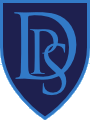 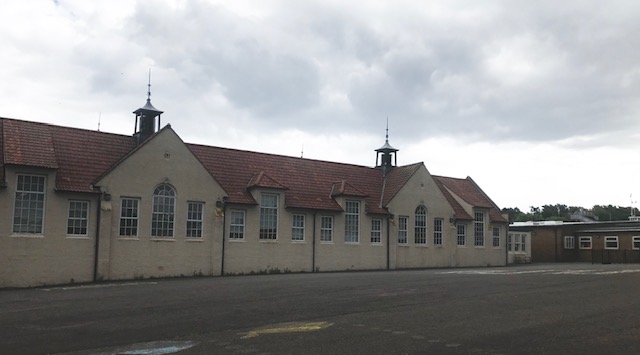 Standards and Quality ReportAchieving Excellence and EquityContextVision – Pride of DenendWe aspire to achieve potential through learning, positive relationships and wellbeing.Shared School ValuesLearning, Wellbeing, Relationships, PrideAims:We are committed to our own and others’ learning.We build positive relationships based on respect, trust and understanding.We have pride in our self, our school and our community.We understand, value and nurture our own and others’ wellbeing.We are ambitious and focus on developing skills to realise our potential.Improvement for Recovery Priority WorkSession 2020 - 2021Improvement for Recovery Priority WorkSession 2020 - 2021Improvement for Recovery Priority WorkSession 2020 - 2021Improvement for Recovery Priority WorkSession 2020 - 2021Improvement for Recovery Priority WorkSession 2020 - 2021NIF PrioritySupporting wellbeing across our school community through supportive and nurturing approachesNIF DriverSchool leadershipTeacher professionalismNIF PrioritySupporting wellbeing across our school community through supportive and nurturing approachesNIF DriverSchool leadershipTeacher professionalismNIF PrioritySupporting wellbeing across our school community through supportive and nurturing approachesNIF DriverSchool leadershipTeacher professionalismHGIOS 4 Quality Indicators3.1 Ensuring wellbeing, equality and inclusion2.4 Personalised supportHGIOELC Quality Indicators3.1 Ensuring wellbeing, equality and inclusion2.4 Personalised supportHGIOS 4 Quality Indicators3.1 Ensuring wellbeing, equality and inclusion2.4 Personalised supportHGIOELC Quality Indicators3.1 Ensuring wellbeing, equality and inclusion2.4 Personalised supportProgress:Progression from Nursery to P7 in Emotion works developed and led by PTLearning environments all now have visual timetables and calm spaceUse of set texts across school to support wellbeingOpen and frank conversations about wellbeing with parents, staff and pupilsParent Council have secured funding for support for next session (P5-7 wellbeing)High level of contact with families over lockdown to support pupil and parent wellbeing – through email, telephone and letterImproved use of outdoor areas for learning and keeping active Junior leaders trained with Active schools, offering playground support in a covid safe way Sports committee launched to keep a focus on fitness and keeping activePrincipal teacher led some work on using self-regulation strategies in the playground across the school (targeted group and shared wider)We have been able to offer one offering of football club and individual class groups for lego clubAll pupils have received at least one award in assembly this year with there now being 5 regular awardsProgress:Progression from Nursery to P7 in Emotion works developed and led by PTLearning environments all now have visual timetables and calm spaceUse of set texts across school to support wellbeingOpen and frank conversations about wellbeing with parents, staff and pupilsParent Council have secured funding for support for next session (P5-7 wellbeing)High level of contact with families over lockdown to support pupil and parent wellbeing – through email, telephone and letterImproved use of outdoor areas for learning and keeping active Junior leaders trained with Active schools, offering playground support in a covid safe way Sports committee launched to keep a focus on fitness and keeping activePrincipal teacher led some work on using self-regulation strategies in the playground across the school (targeted group and shared wider)We have been able to offer one offering of football club and individual class groups for lego clubAll pupils have received at least one award in assembly this year with there now being 5 regular awardsProgress:Progression from Nursery to P7 in Emotion works developed and led by PTLearning environments all now have visual timetables and calm spaceUse of set texts across school to support wellbeingOpen and frank conversations about wellbeing with parents, staff and pupilsParent Council have secured funding for support for next session (P5-7 wellbeing)High level of contact with families over lockdown to support pupil and parent wellbeing – through email, telephone and letterImproved use of outdoor areas for learning and keeping active Junior leaders trained with Active schools, offering playground support in a covid safe way Sports committee launched to keep a focus on fitness and keeping activePrincipal teacher led some work on using self-regulation strategies in the playground across the school (targeted group and shared wider)We have been able to offer one offering of football club and individual class groups for lego clubAll pupils have received at least one award in assembly this year with there now being 5 regular awardsProgress:Progression from Nursery to P7 in Emotion works developed and led by PTLearning environments all now have visual timetables and calm spaceUse of set texts across school to support wellbeingOpen and frank conversations about wellbeing with parents, staff and pupilsParent Council have secured funding for support for next session (P5-7 wellbeing)High level of contact with families over lockdown to support pupil and parent wellbeing – through email, telephone and letterImproved use of outdoor areas for learning and keeping active Junior leaders trained with Active schools, offering playground support in a covid safe way Sports committee launched to keep a focus on fitness and keeping activePrincipal teacher led some work on using self-regulation strategies in the playground across the school (targeted group and shared wider)We have been able to offer one offering of football club and individual class groups for lego clubAll pupils have received at least one award in assembly this year with there now being 5 regular awardsProgress:Progression from Nursery to P7 in Emotion works developed and led by PTLearning environments all now have visual timetables and calm spaceUse of set texts across school to support wellbeingOpen and frank conversations about wellbeing with parents, staff and pupilsParent Council have secured funding for support for next session (P5-7 wellbeing)High level of contact with families over lockdown to support pupil and parent wellbeing – through email, telephone and letterImproved use of outdoor areas for learning and keeping active Junior leaders trained with Active schools, offering playground support in a covid safe way Sports committee launched to keep a focus on fitness and keeping activePrincipal teacher led some work on using self-regulation strategies in the playground across the school (targeted group and shared wider)We have been able to offer one offering of football club and individual class groups for lego clubAll pupils have received at least one award in assembly this year with there now being 5 regular awardsImpact:School and nursery is a calm and purposeful, safe place to be for children, this has been verified by our Educational Psychologist and ASIST team who are working with individuals this yearThere are positive relationships between children and teachers with 100% of pupils in P4-7 saying they like the teachers and staffAlmost all children say they enjoy coming to school, feel safe and enjoy social times such as play times and eating lunch with friends (pupil survey)Almost all pupils engage well in class and most of our pupils engaged well in home learningAlmost all children behave responsibly in school and are respectful and supportive of one anotherThere has been a marked increase in the numbers of issues out of school involving online platforms and social media such as snapchat since Lockdown 2 (involving 15 children, P5-7)Attendance rates across the school are very high (93%) however there has been some targeted efforts required to support with parent/pupil anxiety related to covidSome of our families have experienced break ups of families, deaths in families (sudden) and have been witness to domestic violence, these children have and still need targeted support. There have been more incidents involving the Police and Social work. Family support team, Includem and MST are currently supporting families in our school. Some work is needed still to target and support specific families with attendanceImpact:School and nursery is a calm and purposeful, safe place to be for children, this has been verified by our Educational Psychologist and ASIST team who are working with individuals this yearThere are positive relationships between children and teachers with 100% of pupils in P4-7 saying they like the teachers and staffAlmost all children say they enjoy coming to school, feel safe and enjoy social times such as play times and eating lunch with friends (pupil survey)Almost all pupils engage well in class and most of our pupils engaged well in home learningAlmost all children behave responsibly in school and are respectful and supportive of one anotherThere has been a marked increase in the numbers of issues out of school involving online platforms and social media such as snapchat since Lockdown 2 (involving 15 children, P5-7)Attendance rates across the school are very high (93%) however there has been some targeted efforts required to support with parent/pupil anxiety related to covidSome of our families have experienced break ups of families, deaths in families (sudden) and have been witness to domestic violence, these children have and still need targeted support. There have been more incidents involving the Police and Social work. Family support team, Includem and MST are currently supporting families in our school. Some work is needed still to target and support specific families with attendanceImpact:School and nursery is a calm and purposeful, safe place to be for children, this has been verified by our Educational Psychologist and ASIST team who are working with individuals this yearThere are positive relationships between children and teachers with 100% of pupils in P4-7 saying they like the teachers and staffAlmost all children say they enjoy coming to school, feel safe and enjoy social times such as play times and eating lunch with friends (pupil survey)Almost all pupils engage well in class and most of our pupils engaged well in home learningAlmost all children behave responsibly in school and are respectful and supportive of one anotherThere has been a marked increase in the numbers of issues out of school involving online platforms and social media such as snapchat since Lockdown 2 (involving 15 children, P5-7)Attendance rates across the school are very high (93%) however there has been some targeted efforts required to support with parent/pupil anxiety related to covidSome of our families have experienced break ups of families, deaths in families (sudden) and have been witness to domestic violence, these children have and still need targeted support. There have been more incidents involving the Police and Social work. Family support team, Includem and MST are currently supporting families in our school. Some work is needed still to target and support specific families with attendanceImpact:School and nursery is a calm and purposeful, safe place to be for children, this has been verified by our Educational Psychologist and ASIST team who are working with individuals this yearThere are positive relationships between children and teachers with 100% of pupils in P4-7 saying they like the teachers and staffAlmost all children say they enjoy coming to school, feel safe and enjoy social times such as play times and eating lunch with friends (pupil survey)Almost all pupils engage well in class and most of our pupils engaged well in home learningAlmost all children behave responsibly in school and are respectful and supportive of one anotherThere has been a marked increase in the numbers of issues out of school involving online platforms and social media such as snapchat since Lockdown 2 (involving 15 children, P5-7)Attendance rates across the school are very high (93%) however there has been some targeted efforts required to support with parent/pupil anxiety related to covidSome of our families have experienced break ups of families, deaths in families (sudden) and have been witness to domestic violence, these children have and still need targeted support. There have been more incidents involving the Police and Social work. Family support team, Includem and MST are currently supporting families in our school. Some work is needed still to target and support specific families with attendanceImpact:School and nursery is a calm and purposeful, safe place to be for children, this has been verified by our Educational Psychologist and ASIST team who are working with individuals this yearThere are positive relationships between children and teachers with 100% of pupils in P4-7 saying they like the teachers and staffAlmost all children say they enjoy coming to school, feel safe and enjoy social times such as play times and eating lunch with friends (pupil survey)Almost all pupils engage well in class and most of our pupils engaged well in home learningAlmost all children behave responsibly in school and are respectful and supportive of one anotherThere has been a marked increase in the numbers of issues out of school involving online platforms and social media such as snapchat since Lockdown 2 (involving 15 children, P5-7)Attendance rates across the school are very high (93%) however there has been some targeted efforts required to support with parent/pupil anxiety related to covidSome of our families have experienced break ups of families, deaths in families (sudden) and have been witness to domestic violence, these children have and still need targeted support. There have been more incidents involving the Police and Social work. Family support team, Includem and MST are currently supporting families in our school. Some work is needed still to target and support specific families with attendanceNext Steps:Wellbeing will continue to be a school and cluster improvement priority next session.PSA training in supporting mental health and anxiety in P6-7 from Pedagogy Team and Primary mental health care team (CAMHS)Team work opportunities to be funded through OMM for our P7 cohort ahead of transition to secondary schoolP6/7 pupils to participate in regular reflection of their own wellbeingAdditional Targeted support for pupils in Seasons for Growth, Kitbag and lego therapyMember of staff to be trained in Tree of Knowledge (NAME) and P5-7 pupils and parents to have access to this online resource to support and improve wellbeingStaff to use HNIOS to audit current practice and plan for areas for improvement Next Steps:Wellbeing will continue to be a school and cluster improvement priority next session.PSA training in supporting mental health and anxiety in P6-7 from Pedagogy Team and Primary mental health care team (CAMHS)Team work opportunities to be funded through OMM for our P7 cohort ahead of transition to secondary schoolP6/7 pupils to participate in regular reflection of their own wellbeingAdditional Targeted support for pupils in Seasons for Growth, Kitbag and lego therapyMember of staff to be trained in Tree of Knowledge (NAME) and P5-7 pupils and parents to have access to this online resource to support and improve wellbeingStaff to use HNIOS to audit current practice and plan for areas for improvement Next Steps:Wellbeing will continue to be a school and cluster improvement priority next session.PSA training in supporting mental health and anxiety in P6-7 from Pedagogy Team and Primary mental health care team (CAMHS)Team work opportunities to be funded through OMM for our P7 cohort ahead of transition to secondary schoolP6/7 pupils to participate in regular reflection of their own wellbeingAdditional Targeted support for pupils in Seasons for Growth, Kitbag and lego therapyMember of staff to be trained in Tree of Knowledge (NAME) and P5-7 pupils and parents to have access to this online resource to support and improve wellbeingStaff to use HNIOS to audit current practice and plan for areas for improvement Next Steps:Wellbeing will continue to be a school and cluster improvement priority next session.PSA training in supporting mental health and anxiety in P6-7 from Pedagogy Team and Primary mental health care team (CAMHS)Team work opportunities to be funded through OMM for our P7 cohort ahead of transition to secondary schoolP6/7 pupils to participate in regular reflection of their own wellbeingAdditional Targeted support for pupils in Seasons for Growth, Kitbag and lego therapyMember of staff to be trained in Tree of Knowledge (NAME) and P5-7 pupils and parents to have access to this online resource to support and improve wellbeingStaff to use HNIOS to audit current practice and plan for areas for improvement Next Steps:Wellbeing will continue to be a school and cluster improvement priority next session.PSA training in supporting mental health and anxiety in P6-7 from Pedagogy Team and Primary mental health care team (CAMHS)Team work opportunities to be funded through OMM for our P7 cohort ahead of transition to secondary schoolP6/7 pupils to participate in regular reflection of their own wellbeingAdditional Targeted support for pupils in Seasons for Growth, Kitbag and lego therapyMember of staff to be trained in Tree of Knowledge (NAME) and P5-7 pupils and parents to have access to this online resource to support and improve wellbeingStaff to use HNIOS to audit current practice and plan for areas for improvement NIF PriorityCurriculum – Improvement in literacy and numeracy attainmentNIF DriverSchool leadershipTeacher professionalismNIF PriorityCurriculum – Improvement in literacy and numeracy attainmentNIF DriverSchool leadershipTeacher professionalismHGIOS 4 Quality Indicators2.3 Learning, Teaching and assessment3.2 Raising attainment and achievement2.7 - PartnershipsHGIOELC Quality Indicators2.3 Learning, teaching and assessment3.2 Securing Children’s progressHGIOS 4 Quality Indicators2.3 Learning, Teaching and assessment3.2 Raising attainment and achievement2.7 - PartnershipsHGIOELC Quality Indicators2.3 Learning, teaching and assessment3.2 Securing Children’s progressHGIOS 4 Quality Indicators2.3 Learning, Teaching and assessment3.2 Raising attainment and achievement2.7 - PartnershipsHGIOELC Quality Indicators2.3 Learning, teaching and assessment3.2 Securing Children’s progressProgress:Curriculum rationale launched with clear expectations on using 4-part model in every classroom across P1-7P1 teacher continued to be supported by Promoting playful pedagogy sways, this was extended to P2 and P3 staff in Lockdown 2. All classes had at least 1.5 hours additional teaching time a week with team teaching to target literacy. P1- P2 had 3 hours extra in terms 1 and 2. Primary 1-3 received additional PSA support through Scottish Government funding to target talking and listening and social skills developmentNew RSHP launched across second levelSee Saw introduced as digital learning log in Nursery to P2, very positive response from parents and staffProgress:Curriculum rationale launched with clear expectations on using 4-part model in every classroom across P1-7P1 teacher continued to be supported by Promoting playful pedagogy sways, this was extended to P2 and P3 staff in Lockdown 2. All classes had at least 1.5 hours additional teaching time a week with team teaching to target literacy. P1- P2 had 3 hours extra in terms 1 and 2. Primary 1-3 received additional PSA support through Scottish Government funding to target talking and listening and social skills developmentNew RSHP launched across second levelSee Saw introduced as digital learning log in Nursery to P2, very positive response from parents and staffProgress:Curriculum rationale launched with clear expectations on using 4-part model in every classroom across P1-7P1 teacher continued to be supported by Promoting playful pedagogy sways, this was extended to P2 and P3 staff in Lockdown 2. All classes had at least 1.5 hours additional teaching time a week with team teaching to target literacy. P1- P2 had 3 hours extra in terms 1 and 2. Primary 1-3 received additional PSA support through Scottish Government funding to target talking and listening and social skills developmentNew RSHP launched across second levelSee Saw introduced as digital learning log in Nursery to P2, very positive response from parents and staffProgress:Curriculum rationale launched with clear expectations on using 4-part model in every classroom across P1-7P1 teacher continued to be supported by Promoting playful pedagogy sways, this was extended to P2 and P3 staff in Lockdown 2. All classes had at least 1.5 hours additional teaching time a week with team teaching to target literacy. P1- P2 had 3 hours extra in terms 1 and 2. Primary 1-3 received additional PSA support through Scottish Government funding to target talking and listening and social skills developmentNew RSHP launched across second levelSee Saw introduced as digital learning log in Nursery to P2, very positive response from parents and staffProgress:Curriculum rationale launched with clear expectations on using 4-part model in every classroom across P1-7P1 teacher continued to be supported by Promoting playful pedagogy sways, this was extended to P2 and P3 staff in Lockdown 2. All classes had at least 1.5 hours additional teaching time a week with team teaching to target literacy. P1- P2 had 3 hours extra in terms 1 and 2. Primary 1-3 received additional PSA support through Scottish Government funding to target talking and listening and social skills developmentNew RSHP launched across second levelSee Saw introduced as digital learning log in Nursery to P2, very positive response from parents and staffImpact:Visible consistency in terms of feedback given in writing lessons – using success criteria for the genre and stage, children received this in lockdown alsoImprovements in talking and listening attainment collated at P1, P4 and P7There have been gains in the attainment gap following lockdown 1, many of our learners are on track to move on a level by September/October 21 in writingWe did not see improvements in our numeracy and maths attainment so will focus on this area next yearImpact:Visible consistency in terms of feedback given in writing lessons – using success criteria for the genre and stage, children received this in lockdown alsoImprovements in talking and listening attainment collated at P1, P4 and P7There have been gains in the attainment gap following lockdown 1, many of our learners are on track to move on a level by September/October 21 in writingWe did not see improvements in our numeracy and maths attainment so will focus on this area next yearImpact:Visible consistency in terms of feedback given in writing lessons – using success criteria for the genre and stage, children received this in lockdown alsoImprovements in talking and listening attainment collated at P1, P4 and P7There have been gains in the attainment gap following lockdown 1, many of our learners are on track to move on a level by September/October 21 in writingWe did not see improvements in our numeracy and maths attainment so will focus on this area next yearImpact:Visible consistency in terms of feedback given in writing lessons – using success criteria for the genre and stage, children received this in lockdown alsoImprovements in talking and listening attainment collated at P1, P4 and P7There have been gains in the attainment gap following lockdown 1, many of our learners are on track to move on a level by September/October 21 in writingWe did not see improvements in our numeracy and maths attainment so will focus on this area next yearImpact:Visible consistency in terms of feedback given in writing lessons – using success criteria for the genre and stage, children received this in lockdown alsoImprovements in talking and listening attainment collated at P1, P4 and P7There have been gains in the attainment gap following lockdown 1, many of our learners are on track to move on a level by September/October 21 in writingWe did not see improvements in our numeracy and maths attainment so will focus on this area next yearNext Steps:RSHP progression and resource to be utilised across Early and First level from August 21Focus on Numeracy and maths, professional learning, sharing good practice, new resources and mental calculation programmeUse of seesaw as a learning log an communication with parents tool to be spread across the schoolIntroduce new PLJs and learning conversations to compliment current attainment discussions in nurseryNext Steps:RSHP progression and resource to be utilised across Early and First level from August 21Focus on Numeracy and maths, professional learning, sharing good practice, new resources and mental calculation programmeUse of seesaw as a learning log an communication with parents tool to be spread across the schoolIntroduce new PLJs and learning conversations to compliment current attainment discussions in nurseryNext Steps:RSHP progression and resource to be utilised across Early and First level from August 21Focus on Numeracy and maths, professional learning, sharing good practice, new resources and mental calculation programmeUse of seesaw as a learning log an communication with parents tool to be spread across the schoolIntroduce new PLJs and learning conversations to compliment current attainment discussions in nurseryNext Steps:RSHP progression and resource to be utilised across Early and First level from August 21Focus on Numeracy and maths, professional learning, sharing good practice, new resources and mental calculation programmeUse of seesaw as a learning log an communication with parents tool to be spread across the schoolIntroduce new PLJs and learning conversations to compliment current attainment discussions in nurseryNext Steps:RSHP progression and resource to be utilised across Early and First level from August 21Focus on Numeracy and maths, professional learning, sharing good practice, new resources and mental calculation programmeUse of seesaw as a learning log an communication with parents tool to be spread across the schoolIntroduce new PLJs and learning conversations to compliment current attainment discussions in nurseryNIF PriorityAssessment – Improved use of assessment techniques to identify and target support needsNIF DriverAssessment of children’s progressTeacher professionalismHGIOS 4 Quality Indicators3.2 Raising attainment and achievement2.3 Learning teaching and assessmentHGIOELC Quality Indicators3.2 Securing Children’s progress2.3 Learning, teaching and assessmentHGIOS 4 Quality Indicators3.2 Raising attainment and achievement2.3 Learning teaching and assessmentHGIOELC Quality Indicators3.2 Securing Children’s progress2.3 Learning, teaching and assessmentHGIOS 4 Quality Indicators3.2 Raising attainment and achievement2.3 Learning teaching and assessmentHGIOELC Quality Indicators3.2 Securing Children’s progress2.3 Learning, teaching and assessmentHGIOS 4 Quality Indicators3.2 Raising attainment and achievement2.3 Learning teaching and assessmentHGIOELC Quality Indicators3.2 Securing Children’s progress2.3 Learning, teaching and assessmentProgress:Nursery observation training and CFE reporting trainingStandardised assessments informed planning and tracking meetings and targeted supportP1 observations in play has supported planning and noting significant observationsLearning Sampling activities -not all completed for the year due to lockdownAttendance concerns addressed with some children and families and supports agreedMost learners have access to a good level of universal supportImproved use of assessment data in planning for ASN – including PSA and teacher in meetings with parents and other professionalsUsing pre- early level milestones to support assessment and planning for a P1 pupil with ASNProgress:Nursery observation training and CFE reporting trainingStandardised assessments informed planning and tracking meetings and targeted supportP1 observations in play has supported planning and noting significant observationsLearning Sampling activities -not all completed for the year due to lockdownAttendance concerns addressed with some children and families and supports agreedMost learners have access to a good level of universal supportImproved use of assessment data in planning for ASN – including PSA and teacher in meetings with parents and other professionalsUsing pre- early level milestones to support assessment and planning for a P1 pupil with ASNProgress:Nursery observation training and CFE reporting trainingStandardised assessments informed planning and tracking meetings and targeted supportP1 observations in play has supported planning and noting significant observationsLearning Sampling activities -not all completed for the year due to lockdownAttendance concerns addressed with some children and families and supports agreedMost learners have access to a good level of universal supportImproved use of assessment data in planning for ASN – including PSA and teacher in meetings with parents and other professionalsUsing pre- early level milestones to support assessment and planning for a P1 pupil with ASNProgress:Nursery observation training and CFE reporting trainingStandardised assessments informed planning and tracking meetings and targeted supportP1 observations in play has supported planning and noting significant observationsLearning Sampling activities -not all completed for the year due to lockdownAttendance concerns addressed with some children and families and supports agreedMost learners have access to a good level of universal supportImproved use of assessment data in planning for ASN – including PSA and teacher in meetings with parents and other professionalsUsing pre- early level milestones to support assessment and planning for a P1 pupil with ASNProgress:Nursery observation training and CFE reporting trainingStandardised assessments informed planning and tracking meetings and targeted supportP1 observations in play has supported planning and noting significant observationsLearning Sampling activities -not all completed for the year due to lockdownAttendance concerns addressed with some children and families and supports agreedMost learners have access to a good level of universal supportImproved use of assessment data in planning for ASN – including PSA and teacher in meetings with parents and other professionalsUsing pre- early level milestones to support assessment and planning for a P1 pupil with ASNImpact:Some improvements in attendance data for target groups, others still to improveReading interventions having a positive impact on groups of targeted learners at P4-7 Speech and Language skills have improved for a group of learners who have had targeted support in this area using SAL resources (76% on track to attain levels expected)Attainment in reading across P1, P4 and P7 is reported at 71%- this is an improvement on predictions at the start of the session.Impact:Some improvements in attendance data for target groups, others still to improveReading interventions having a positive impact on groups of targeted learners at P4-7 Speech and Language skills have improved for a group of learners who have had targeted support in this area using SAL resources (76% on track to attain levels expected)Attainment in reading across P1, P4 and P7 is reported at 71%- this is an improvement on predictions at the start of the session.Impact:Some improvements in attendance data for target groups, others still to improveReading interventions having a positive impact on groups of targeted learners at P4-7 Speech and Language skills have improved for a group of learners who have had targeted support in this area using SAL resources (76% on track to attain levels expected)Attainment in reading across P1, P4 and P7 is reported at 71%- this is an improvement on predictions at the start of the session.Impact:Some improvements in attendance data for target groups, others still to improveReading interventions having a positive impact on groups of targeted learners at P4-7 Speech and Language skills have improved for a group of learners who have had targeted support in this area using SAL resources (76% on track to attain levels expected)Attainment in reading across P1, P4 and P7 is reported at 71%- this is an improvement on predictions at the start of the session.Impact:Some improvements in attendance data for target groups, others still to improveReading interventions having a positive impact on groups of targeted learners at P4-7 Speech and Language skills have improved for a group of learners who have had targeted support in this area using SAL resources (76% on track to attain levels expected)Attainment in reading across P1, P4 and P7 is reported at 71%- this is an improvement on predictions at the start of the session.Next Steps:Sharing next steps with children to be improved and more consistentLearning conversations and New PLJ format to be used in nurseryFurther training for new staff in interpreting BASE and SNSA dataNext Steps:Sharing next steps with children to be improved and more consistentLearning conversations and New PLJ format to be used in nurseryFurther training for new staff in interpreting BASE and SNSA dataNext Steps:Sharing next steps with children to be improved and more consistentLearning conversations and New PLJ format to be used in nurseryFurther training for new staff in interpreting BASE and SNSA dataNext Steps:Sharing next steps with children to be improved and more consistentLearning conversations and New PLJ format to be used in nurseryFurther training for new staff in interpreting BASE and SNSA dataNext Steps:Sharing next steps with children to be improved and more consistentLearning conversations and New PLJ format to be used in nurseryFurther training for new staff in interpreting BASE and SNSA dataAttainment of Children and Young People Attainment of Children and Young People Attainment of Children and Young People Attainment of Children and Young People Attainment of Children and Young People Denend PS attainment May 2021There has been a significant dip in writing and numeracy attainment particularly this session. The projected attainment data and staff observations are that the writing figures will improve by October 21. This is reflective of there not being enough assessment evidence and opportunities to write in class for our P4-7 pupils particularly. In Numeracy and Mathematics we feel less confident that this will be the case and we will therefore focus our attention on improving our practice in teaching numeracy and raising attainment in this curricular area next session. Denend PS attainment May 2021There has been a significant dip in writing and numeracy attainment particularly this session. The projected attainment data and staff observations are that the writing figures will improve by October 21. This is reflective of there not being enough assessment evidence and opportunities to write in class for our P4-7 pupils particularly. In Numeracy and Mathematics we feel less confident that this will be the case and we will therefore focus our attention on improving our practice in teaching numeracy and raising attainment in this curricular area next session. Denend PS attainment May 2021There has been a significant dip in writing and numeracy attainment particularly this session. The projected attainment data and staff observations are that the writing figures will improve by October 21. This is reflective of there not being enough assessment evidence and opportunities to write in class for our P4-7 pupils particularly. In Numeracy and Mathematics we feel less confident that this will be the case and we will therefore focus our attention on improving our practice in teaching numeracy and raising attainment in this curricular area next session. Denend PS attainment May 2021There has been a significant dip in writing and numeracy attainment particularly this session. The projected attainment data and staff observations are that the writing figures will improve by October 21. This is reflective of there not being enough assessment evidence and opportunities to write in class for our P4-7 pupils particularly. In Numeracy and Mathematics we feel less confident that this will be the case and we will therefore focus our attention on improving our practice in teaching numeracy and raising attainment in this curricular area next session. Denend PS attainment May 2021There has been a significant dip in writing and numeracy attainment particularly this session. The projected attainment data and staff observations are that the writing figures will improve by October 21. This is reflective of there not being enough assessment evidence and opportunities to write in class for our P4-7 pupils particularly. In Numeracy and Mathematics we feel less confident that this will be the case and we will therefore focus our attention on improving our practice in teaching numeracy and raising attainment in this curricular area next session. Evidence of significant wider achievementsEvidence of significant wider achievementsEvidence of significant wider achievementsEvidence of significant wider achievementsArdroy on Tour – Over the course of 3 days in December Instructors from Ardroy Outdoor Education Centre visited the school as an alternative for the P7 residential experience that had been booked. All P7s participated in adventurous and educational activities within our local environment incorporating resilience, problem solving, collaboration and critical thinking.STEM science day – in May P5/6 pupils participated in the National Power Grid Challenge, a virtual STEM day allowing pupils to take on the role of National Grid electrical engineers. Pupils created circuits and learned about the importance of the National Grid and explored how to create simple series circuits using LEDs, Play-Doh, and a power supply. Working scientifically, pupils also looked at identifying the effects of changing elements in the circuit.Active School Pentathlon – In May all pupils across the school participated in the Active Schools Pentathlon. The athletics competition allowed pupils to engage in personal challenge with the support of our Active School CoordinatorIn November 19 Junior Leaders were recruited from P6 and P7 classes. With the support of our Active Sports Coordinator our Junior Leaders have had the role of organising and running games activities at lunchtimes for P1-3 classes, and assisting in the organisation of our Pentathlon Sports event. Being a Junior Leader has boosted their confidence, increased their leadership skills, provided opportunities to work co-operatively, shar ideas, taken responsibility, and work with children younger than them.In November we created our Sports Committee, consisting of 8 pupils from across the school, supported by our PT and Active School Coordinator. The role of the Sports Committee is ‘to make Denend a good place for sports, to help people learn new skills, to make people happy and active and to gain a Sports Scotland School Sport Award.’ The Committee has had limited impact this session, however pupils have spoken at virtual assemblies and engaged with an Athletics Lunch Club when circumstances have allowed.Ardroy on Tour – Over the course of 3 days in December Instructors from Ardroy Outdoor Education Centre visited the school as an alternative for the P7 residential experience that had been booked. All P7s participated in adventurous and educational activities within our local environment incorporating resilience, problem solving, collaboration and critical thinking.STEM science day – in May P5/6 pupils participated in the National Power Grid Challenge, a virtual STEM day allowing pupils to take on the role of National Grid electrical engineers. Pupils created circuits and learned about the importance of the National Grid and explored how to create simple series circuits using LEDs, Play-Doh, and a power supply. Working scientifically, pupils also looked at identifying the effects of changing elements in the circuit.Active School Pentathlon – In May all pupils across the school participated in the Active Schools Pentathlon. The athletics competition allowed pupils to engage in personal challenge with the support of our Active School CoordinatorIn November 19 Junior Leaders were recruited from P6 and P7 classes. With the support of our Active Sports Coordinator our Junior Leaders have had the role of organising and running games activities at lunchtimes for P1-3 classes, and assisting in the organisation of our Pentathlon Sports event. Being a Junior Leader has boosted their confidence, increased their leadership skills, provided opportunities to work co-operatively, shar ideas, taken responsibility, and work with children younger than them.In November we created our Sports Committee, consisting of 8 pupils from across the school, supported by our PT and Active School Coordinator. The role of the Sports Committee is ‘to make Denend a good place for sports, to help people learn new skills, to make people happy and active and to gain a Sports Scotland School Sport Award.’ The Committee has had limited impact this session, however pupils have spoken at virtual assemblies and engaged with an Athletics Lunch Club when circumstances have allowed.Ardroy on Tour – Over the course of 3 days in December Instructors from Ardroy Outdoor Education Centre visited the school as an alternative for the P7 residential experience that had been booked. All P7s participated in adventurous and educational activities within our local environment incorporating resilience, problem solving, collaboration and critical thinking.STEM science day – in May P5/6 pupils participated in the National Power Grid Challenge, a virtual STEM day allowing pupils to take on the role of National Grid electrical engineers. Pupils created circuits and learned about the importance of the National Grid and explored how to create simple series circuits using LEDs, Play-Doh, and a power supply. Working scientifically, pupils also looked at identifying the effects of changing elements in the circuit.Active School Pentathlon – In May all pupils across the school participated in the Active Schools Pentathlon. The athletics competition allowed pupils to engage in personal challenge with the support of our Active School CoordinatorIn November 19 Junior Leaders were recruited from P6 and P7 classes. With the support of our Active Sports Coordinator our Junior Leaders have had the role of organising and running games activities at lunchtimes for P1-3 classes, and assisting in the organisation of our Pentathlon Sports event. Being a Junior Leader has boosted their confidence, increased their leadership skills, provided opportunities to work co-operatively, shar ideas, taken responsibility, and work with children younger than them.In November we created our Sports Committee, consisting of 8 pupils from across the school, supported by our PT and Active School Coordinator. The role of the Sports Committee is ‘to make Denend a good place for sports, to help people learn new skills, to make people happy and active and to gain a Sports Scotland School Sport Award.’ The Committee has had limited impact this session, however pupils have spoken at virtual assemblies and engaged with an Athletics Lunch Club when circumstances have allowed.Ardroy on Tour – Over the course of 3 days in December Instructors from Ardroy Outdoor Education Centre visited the school as an alternative for the P7 residential experience that had been booked. All P7s participated in adventurous and educational activities within our local environment incorporating resilience, problem solving, collaboration and critical thinking.STEM science day – in May P5/6 pupils participated in the National Power Grid Challenge, a virtual STEM day allowing pupils to take on the role of National Grid electrical engineers. Pupils created circuits and learned about the importance of the National Grid and explored how to create simple series circuits using LEDs, Play-Doh, and a power supply. Working scientifically, pupils also looked at identifying the effects of changing elements in the circuit.Active School Pentathlon – In May all pupils across the school participated in the Active Schools Pentathlon. The athletics competition allowed pupils to engage in personal challenge with the support of our Active School CoordinatorIn November 19 Junior Leaders were recruited from P6 and P7 classes. With the support of our Active Sports Coordinator our Junior Leaders have had the role of organising and running games activities at lunchtimes for P1-3 classes, and assisting in the organisation of our Pentathlon Sports event. Being a Junior Leader has boosted their confidence, increased their leadership skills, provided opportunities to work co-operatively, shar ideas, taken responsibility, and work with children younger than them.In November we created our Sports Committee, consisting of 8 pupils from across the school, supported by our PT and Active School Coordinator. The role of the Sports Committee is ‘to make Denend a good place for sports, to help people learn new skills, to make people happy and active and to gain a Sports Scotland School Sport Award.’ The Committee has had limited impact this session, however pupils have spoken at virtual assemblies and engaged with an Athletics Lunch Club when circumstances have allowed.What have been the success and challenges of school/setting closure period (school/class/playroom isolation, remote learning between January – March 2021)What have been the success and challenges of school/setting closure period (school/class/playroom isolation, remote learning between January – March 2021)What have been the success and challenges of school/setting closure period (school/class/playroom isolation, remote learning between January – March 2021)What have been the success and challenges of school/setting closure period (school/class/playroom isolation, remote learning between January – March 2021)Strengths identified:  Engagement dataNursery/school expectations- remote learning shared with and agreed uponRemote learning offering resulting in high levels of pupil engagement -not tailing off when P1-3s returned37 devices allocated to families in October 2020Differentiated learning tasks including teacher devised resources, videos, live interactions and lessons and also utilising school subscriptions such as Education city, Sum Dog, IDL to support and track progress in learningKeeping a focus on attainment and progress in learning through online planning folders, including records of understanding and planning and attainment conversations with SLTDelivery of the curriculum and celebrating success Weekly virtual assemblies reached a large audience – over 200 views initially now still at 170 views last week with P1-3 back. This continued our sense of communityQuality of feedback has been very good, parents and children have recognised thisUse of See-saw and Teams as platforms for delivery. See-saw is being used to bridge the gap for transition of P1/2 and nursery back inIndividually tailoring programmes, support or individual families relating to contextTargeted support continued for children and meeting learners needs – by way of clicker 8, immersive reader, and using Epic books as a virtual teaching resourceSupporting staff, pupil and parent wellbeingGood progress in learning for a groups of P1-3 learners who have benefitted from 1-1 support, tailored activities during lockdownWorking well in partnership with parents – well attended parent council meeting, parent partnership group, high response from surveysWorking well with partner agencies, SW, Includem, PSS. EP during lockdown to tailor approaches/packages of remote and in school learning for individual pupilsStaff meetings, support provided- positive staff feedback from survey. Remote learning surveys acted upon by teachersPlanned next steps:See – Saw to be used as a learning log across the school moving forward – purchasing See-Saw for schoolsDevelop an approach to home-school learning which identifies the types of ways families can support and lead learning at home in both formal and informal ways. Learning is everywhere and can be at all times. Consultation on this Term 4. More rigorous use of data to track improvements – attainment tracker to continue to be used and PLJs /nursery planning to focus on observations, next steps in learning and sharing these with parents.Strengths identified:  Engagement dataNursery/school expectations- remote learning shared with and agreed uponRemote learning offering resulting in high levels of pupil engagement -not tailing off when P1-3s returned37 devices allocated to families in October 2020Differentiated learning tasks including teacher devised resources, videos, live interactions and lessons and also utilising school subscriptions such as Education city, Sum Dog, IDL to support and track progress in learningKeeping a focus on attainment and progress in learning through online planning folders, including records of understanding and planning and attainment conversations with SLTDelivery of the curriculum and celebrating success Weekly virtual assemblies reached a large audience – over 200 views initially now still at 170 views last week with P1-3 back. This continued our sense of communityQuality of feedback has been very good, parents and children have recognised thisUse of See-saw and Teams as platforms for delivery. See-saw is being used to bridge the gap for transition of P1/2 and nursery back inIndividually tailoring programmes, support or individual families relating to contextTargeted support continued for children and meeting learners needs – by way of clicker 8, immersive reader, and using Epic books as a virtual teaching resourceSupporting staff, pupil and parent wellbeingGood progress in learning for a groups of P1-3 learners who have benefitted from 1-1 support, tailored activities during lockdownWorking well in partnership with parents – well attended parent council meeting, parent partnership group, high response from surveysWorking well with partner agencies, SW, Includem, PSS. EP during lockdown to tailor approaches/packages of remote and in school learning for individual pupilsStaff meetings, support provided- positive staff feedback from survey. Remote learning surveys acted upon by teachersPlanned next steps:See – Saw to be used as a learning log across the school moving forward – purchasing See-Saw for schoolsDevelop an approach to home-school learning which identifies the types of ways families can support and lead learning at home in both formal and informal ways. Learning is everywhere and can be at all times. Consultation on this Term 4. More rigorous use of data to track improvements – attainment tracker to continue to be used and PLJs /nursery planning to focus on observations, next steps in learning and sharing these with parents.Strengths identified:  Engagement dataNursery/school expectations- remote learning shared with and agreed uponRemote learning offering resulting in high levels of pupil engagement -not tailing off when P1-3s returned37 devices allocated to families in October 2020Differentiated learning tasks including teacher devised resources, videos, live interactions and lessons and also utilising school subscriptions such as Education city, Sum Dog, IDL to support and track progress in learningKeeping a focus on attainment and progress in learning through online planning folders, including records of understanding and planning and attainment conversations with SLTDelivery of the curriculum and celebrating success Weekly virtual assemblies reached a large audience – over 200 views initially now still at 170 views last week with P1-3 back. This continued our sense of communityQuality of feedback has been very good, parents and children have recognised thisUse of See-saw and Teams as platforms for delivery. See-saw is being used to bridge the gap for transition of P1/2 and nursery back inIndividually tailoring programmes, support or individual families relating to contextTargeted support continued for children and meeting learners needs – by way of clicker 8, immersive reader, and using Epic books as a virtual teaching resourceSupporting staff, pupil and parent wellbeingGood progress in learning for a groups of P1-3 learners who have benefitted from 1-1 support, tailored activities during lockdownWorking well in partnership with parents – well attended parent council meeting, parent partnership group, high response from surveysWorking well with partner agencies, SW, Includem, PSS. EP during lockdown to tailor approaches/packages of remote and in school learning for individual pupilsStaff meetings, support provided- positive staff feedback from survey. Remote learning surveys acted upon by teachersPlanned next steps:See – Saw to be used as a learning log across the school moving forward – purchasing See-Saw for schoolsDevelop an approach to home-school learning which identifies the types of ways families can support and lead learning at home in both formal and informal ways. Learning is everywhere and can be at all times. Consultation on this Term 4. More rigorous use of data to track improvements – attainment tracker to continue to be used and PLJs /nursery planning to focus on observations, next steps in learning and sharing these with parents.Strengths identified:  Engagement dataNursery/school expectations- remote learning shared with and agreed uponRemote learning offering resulting in high levels of pupil engagement -not tailing off when P1-3s returned37 devices allocated to families in October 2020Differentiated learning tasks including teacher devised resources, videos, live interactions and lessons and also utilising school subscriptions such as Education city, Sum Dog, IDL to support and track progress in learningKeeping a focus on attainment and progress in learning through online planning folders, including records of understanding and planning and attainment conversations with SLTDelivery of the curriculum and celebrating success Weekly virtual assemblies reached a large audience – over 200 views initially now still at 170 views last week with P1-3 back. This continued our sense of communityQuality of feedback has been very good, parents and children have recognised thisUse of See-saw and Teams as platforms for delivery. See-saw is being used to bridge the gap for transition of P1/2 and nursery back inIndividually tailoring programmes, support or individual families relating to contextTargeted support continued for children and meeting learners needs – by way of clicker 8, immersive reader, and using Epic books as a virtual teaching resourceSupporting staff, pupil and parent wellbeingGood progress in learning for a groups of P1-3 learners who have benefitted from 1-1 support, tailored activities during lockdownWorking well in partnership with parents – well attended parent council meeting, parent partnership group, high response from surveysWorking well with partner agencies, SW, Includem, PSS. EP during lockdown to tailor approaches/packages of remote and in school learning for individual pupilsStaff meetings, support provided- positive staff feedback from survey. Remote learning surveys acted upon by teachersPlanned next steps:See – Saw to be used as a learning log across the school moving forward – purchasing See-Saw for schoolsDevelop an approach to home-school learning which identifies the types of ways families can support and lead learning at home in both formal and informal ways. Learning is everywhere and can be at all times. Consultation on this Term 4. More rigorous use of data to track improvements – attainment tracker to continue to be used and PLJs /nursery planning to focus on observations, next steps in learning and sharing these with parents.Impact of Local/National resources to support recovery within your setting (digital devices, additionality of staffing) Impact of Local/National resources to support recovery within your setting (digital devices, additionality of staffing) Impact of Local/National resources to support recovery within your setting (digital devices, additionality of staffing) Impact of Local/National resources to support recovery within your setting (digital devices, additionality of staffing) Julie – recovery support targeted at closing attainment gap in literacyLeadership with digital support for staff- pupil engagement across school lockdown – higher % - live lessons, video lessons, upload work, receive feedback to move learning forward. Reading impactIncreased teacher confidence in ITFamily support for IT.PSA support focused on p1 and P2Focused re recovery support extra – P1, P2, P3 initially and P7 – literacy – impact reduced due to lockdown1Attainment data, pupil engagement in lockdown, parental survey during lockdownOur additional teacher was used in the infant department to release our PT and as additional targeted support time to improve literacy and wellbeing. This additional support has allowed our P1-3 teachers to work to close the poverty related attainment gap. Our additional PSA hours were also used in P1 and P3. Our reading attainment has improved at P1 and p2 as most of our learners are either on track with a few ahead in their learning compared to expected levels for their age. In terms of wellbeing being able to take groups of learners to the forest for outdoor learning has helped our P1 and P2 children to develop confidence and resilience as well as independence and team work. Our additional teacher time in Lockdown 2 was used to support families with mental health with door-stPTep visits and calls as well as individual IT support for families. Our teacher also led the teaching staff in CPD on live lessons and helped build confidence and ability for our staff to add this in to their remote learning toolkit.Julie – recovery support targeted at closing attainment gap in literacyLeadership with digital support for staff- pupil engagement across school lockdown – higher % - live lessons, video lessons, upload work, receive feedback to move learning forward. Reading impactIncreased teacher confidence in ITFamily support for IT.PSA support focused on p1 and P2Focused re recovery support extra – P1, P2, P3 initially and P7 – literacy – impact reduced due to lockdown1Attainment data, pupil engagement in lockdown, parental survey during lockdownOur additional teacher was used in the infant department to release our PT and as additional targeted support time to improve literacy and wellbeing. This additional support has allowed our P1-3 teachers to work to close the poverty related attainment gap. Our additional PSA hours were also used in P1 and P3. Our reading attainment has improved at P1 and p2 as most of our learners are either on track with a few ahead in their learning compared to expected levels for their age. In terms of wellbeing being able to take groups of learners to the forest for outdoor learning has helped our P1 and P2 children to develop confidence and resilience as well as independence and team work. Our additional teacher time in Lockdown 2 was used to support families with mental health with door-stPTep visits and calls as well as individual IT support for families. Our teacher also led the teaching staff in CPD on live lessons and helped build confidence and ability for our staff to add this in to their remote learning toolkit.Julie – recovery support targeted at closing attainment gap in literacyLeadership with digital support for staff- pupil engagement across school lockdown – higher % - live lessons, video lessons, upload work, receive feedback to move learning forward. Reading impactIncreased teacher confidence in ITFamily support for IT.PSA support focused on p1 and P2Focused re recovery support extra – P1, P2, P3 initially and P7 – literacy – impact reduced due to lockdown1Attainment data, pupil engagement in lockdown, parental survey during lockdownOur additional teacher was used in the infant department to release our PT and as additional targeted support time to improve literacy and wellbeing. This additional support has allowed our P1-3 teachers to work to close the poverty related attainment gap. Our additional PSA hours were also used in P1 and P3. Our reading attainment has improved at P1 and p2 as most of our learners are either on track with a few ahead in their learning compared to expected levels for their age. In terms of wellbeing being able to take groups of learners to the forest for outdoor learning has helped our P1 and P2 children to develop confidence and resilience as well as independence and team work. Our additional teacher time in Lockdown 2 was used to support families with mental health with door-stPTep visits and calls as well as individual IT support for families. Our teacher also led the teaching staff in CPD on live lessons and helped build confidence and ability for our staff to add this in to their remote learning toolkit.Julie – recovery support targeted at closing attainment gap in literacyLeadership with digital support for staff- pupil engagement across school lockdown – higher % - live lessons, video lessons, upload work, receive feedback to move learning forward. Reading impactIncreased teacher confidence in ITFamily support for IT.PSA support focused on p1 and P2Focused re recovery support extra – P1, P2, P3 initially and P7 – literacy – impact reduced due to lockdown1Attainment data, pupil engagement in lockdown, parental survey during lockdownOur additional teacher was used in the infant department to release our PT and as additional targeted support time to improve literacy and wellbeing. This additional support has allowed our P1-3 teachers to work to close the poverty related attainment gap. Our additional PSA hours were also used in P1 and P3. Our reading attainment has improved at P1 and p2 as most of our learners are either on track with a few ahead in their learning compared to expected levels for their age. In terms of wellbeing being able to take groups of learners to the forest for outdoor learning has helped our P1 and P2 children to develop confidence and resilience as well as independence and team work. Our additional teacher time in Lockdown 2 was used to support families with mental health with door-stPTep visits and calls as well as individual IT support for families. Our teacher also led the teaching staff in CPD on live lessons and helped build confidence and ability for our staff to add this in to their remote learning toolkit.Attainment Scotland Fund Evaluation (PEF)  Attainment Scotland Fund Evaluation (PEF)  Attainment Scotland Fund Evaluation (PEF)  Attainment Scotland Fund Evaluation (PEF)  Progress:Emotional support to return from 2 lockdowns to support anxiety through kit bag, lego therapy and emotional check ins8 P7 pupils successfully participated in the First Chances programme, 4 of them winning awards and 4 of them being commended for their ‘perfect paragraphs’PT introduced an Emotion Works progression from nursery to P7 and led this through the whole school community including with parentsPT led a model for improvement project on emotional regulation in the playground with a group of P3-5 childrenPT and additional teaching support provided 1.5 hours additional teaching time per week for P4-7 to support literacyProgress:Emotional support to return from 2 lockdowns to support anxiety through kit bag, lego therapy and emotional check ins8 P7 pupils successfully participated in the First Chances programme, 4 of them winning awards and 4 of them being commended for their ‘perfect paragraphs’PT introduced an Emotion Works progression from nursery to P7 and led this through the whole school community including with parentsPT led a model for improvement project on emotional regulation in the playground with a group of P3-5 childrenPT and additional teaching support provided 1.5 hours additional teaching time per week for P4-7 to support literacyProgress:Emotional support to return from 2 lockdowns to support anxiety through kit bag, lego therapy and emotional check ins8 P7 pupils successfully participated in the First Chances programme, 4 of them winning awards and 4 of them being commended for their ‘perfect paragraphs’PT introduced an Emotion Works progression from nursery to P7 and led this through the whole school community including with parentsPT led a model for improvement project on emotional regulation in the playground with a group of P3-5 childrenPT and additional teaching support provided 1.5 hours additional teaching time per week for P4-7 to support literacyProgress:Emotional support to return from 2 lockdowns to support anxiety through kit bag, lego therapy and emotional check ins8 P7 pupils successfully participated in the First Chances programme, 4 of them winning awards and 4 of them being commended for their ‘perfect paragraphs’PT introduced an Emotion Works progression from nursery to P7 and led this through the whole school community including with parentsPT led a model for improvement project on emotional regulation in the playground with a group of P3-5 childrenPT and additional teaching support provided 1.5 hours additional teaching time per week for P4-7 to support literacyImpact:Limited impact with First Chances programme due to the Virtual nature of the intervention this sessionAlmost all classes use emotion works well to support emotional regulation of learners. Additional support and guidance needed for 2 teachersReading attainment and talking/Listening at P7 has improved to 78% and 86%A group of learners at P5 and P6 have also shown improvements of 3 months from the start of the sessionImpact:Limited impact with First Chances programme due to the Virtual nature of the intervention this sessionAlmost all classes use emotion works well to support emotional regulation of learners. Additional support and guidance needed for 2 teachersReading attainment and talking/Listening at P7 has improved to 78% and 86%A group of learners at P5 and P6 have also shown improvements of 3 months from the start of the sessionImpact:Limited impact with First Chances programme due to the Virtual nature of the intervention this sessionAlmost all classes use emotion works well to support emotional regulation of learners. Additional support and guidance needed for 2 teachersReading attainment and talking/Listening at P7 has improved to 78% and 86%A group of learners at P5 and P6 have also shown improvements of 3 months from the start of the sessionImpact:Limited impact with First Chances programme due to the Virtual nature of the intervention this sessionAlmost all classes use emotion works well to support emotional regulation of learners. Additional support and guidance needed for 2 teachersReading attainment and talking/Listening at P7 has improved to 78% and 86%A group of learners at P5 and P6 have also shown improvements of 3 months from the start of the sessionNIF Quality Indicators (HGIOS 4) School Self- EvaluationNIF Quality Indicators (HGIOS 4) School Self- EvaluationNIF Quality Indicators (HGIOS 4) School Self- EvaluationNIF Quality Indicators (HGIOS 4) School Self- EvaluationNIF Quality Indicators (HGIOS 4) School Self- EvaluationQuality Indicator2018 - 20192019 - 20202020-2021Inspection Evaluation(within last 3 years)1.3 Leadership of changeSatisfactoryGoodGood2.3 Learning, teaching and assessmentSatisfactorySatisfactoryGood3.1 Ensuring wellbeing, equity and inclusionSatisfactoryGoodGood3.2 Raising attainment and achievementSatisfactorySatisfactoryGoodNIF Quality Indicators (HGIOS ELC) Early Years Self- Evaluation (Nursery)NIF Quality Indicators (HGIOS ELC) Early Years Self- Evaluation (Nursery)NIF Quality Indicators (HGIOS ELC) Early Years Self- Evaluation (Nursery)NIF Quality Indicators (HGIOS ELC) Early Years Self- Evaluation (Nursery)NIF Quality Indicators (HGIOS ELC) Early Years Self- Evaluation (Nursery)Quality Indicator2018 - 20192019 - 20202020-2021Inspection Evaluation(within last 3 years)1.3 Leadership of changeSatisfactoryGoodGood2.3 Learning, teaching and assessmentSatisfactoryGoodGood3.1 Ensuring wellbeing, equity and inclusionSatisfactoryGoodGood3.2 Securing children’s progressSatisfactorySatisfactoryGoodCare Inspectorate (within last 3 years)Grade (if applicable)Grade (if applicable)Grade (if applicable)2018 - 20192019 - 20202020-2021Quality of care and supportVery goodQuality of environment-Quality of staffing-Quality of leadership and management Very Good